NAVODILA ZA 6. URO (5.A IN B – ČETRTEK, 26. 3.,5.C IN Č PONEDELJEK, 30. 3.)   HELLO. HOW ARE YOU? ARE YOU READY FOR ENGLISH? OPEN YOUR BOOK ON PAGE 80 AND READ. 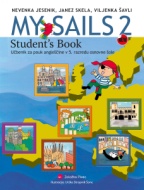 https://my-sails.com/ucenci Obišči povezavo, desno spodaj so slušni posnetki (sivi okvirčki). V prvem stolpcuKlikni na UNIT 4. Ko se ti odpre seznam posnetkov izberi številko: 46.LISTEN AND POINT TO THE SPEECH BUBBLES. WHAT GOES TOGETHER?(Poslušaj in kaži na oblačke. Kaj sodi skupaj?) OPEN YOUR NOTEBOOK. 	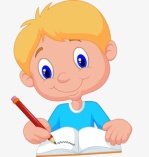 Napiši naslov: CHATTERBOX, v zvezek prepiši vprašanja in jim dopiši ustrezne odgovore. Še enkrat poslušaj posnetek in preglej svoje rešitve. OPEN YOUR WORKBOOK    and do: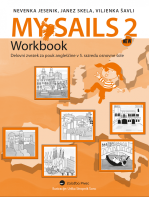 Exercise 33 on page 79.QUIZ (samo zgornja vaja) on page 80.Rešitve lahko pregledaš na isti povezavi kot zgoraj, samo da jih poiščeš v levem stolpcu med rumenimi okvirčki – UNIT 4.S TEM JE TVOJE DELO ZA DANES KONČANO. ODLIČNO TI GRE !KER SI PRIDNO VADIL ZAPISOVANJE BESED, PRIHODNJIČ SPET SLEDI ZABAVNEJŠA UČNA URA Z VAJAMI NA RAČUNALNIKU.ŽELIM TI LEP DAN!  Učiteljica PETRA